INTRODUCTION TO THE EPISTLE TO THE COLOSSIANSTHE CHURCH OF GOD AT COLOSSE WAS ESTABLISHED WHEN THE APOSTLE PAUL WAS ON HIS THIRD MISSIONARY JOURNEY WHEN HE SPENT APPROXIMATELY THREE (3) YEARS IN EPHESUS IN ASIA MINOR.THE APOSTLE PAUL NEVER VISITED THE CHURCH OF GOD AT COLOSSE BUT ESTABLISHED THE CHURCH OF GOD IN ASIA AT EPHESUS FROM WHICH THE GOSPEL SPREAD INTO THE CITIES OF COLOSSE AND LAODICEA AND HIERAPOLIS WHICH WERE CITIES IN CLOSE PROXIMITY TO EACH OTHER.THE APOSTLE PAUL WROTE THE EPISTLE TO THE CHURCH OF GOD AT COLOSSE AND THE LETTER TO PHILEMON AT THE SAME TIME IN A.D. 60.THE EPISTLE TO COLOSSE AND THE LETTER TO PHILEMON RELATE TO EACH OTHER.THE APOSTLE PAUL SENT WITH THE EPISTLE AND THE LETTER BY THE FOLLOWING FROM PRISON IN ROME WITH BOTH TYCHICUS AND ONESIMUS TOGETHER:TYCHICUS CARRIED THE EPISTLE TO THE CHURCH OF GOD AT COLOSSE WHICH WAS TO BE ALSO READ IN THE CHURCH OF GOD AT LAODICEA. TYCHICUS ALSO CARRIED THE EPISTLE TO THE CHURCH OF GOD AT EPHESUS.Eph 6:19-22 (KJV) 19 And G2532 for G5228 me, G1700 that G2443 utterance G3056 may be given G1325 unto me, G3427 that I may open G1722 G457 my G3450 mouth G4750 boldly, G1722 G3954 to make known G1107 the mystery G3466 of the gospel, G2098Eph 6:20 (KJV) 20 FOR G5228 WHICH G3739 I AM AN AMBASSADOR G4243 IN G1722 BONDS: G254 that G2443 therein G1722 G846 I may speak boldly, G3955 as G5613 I G3165 ought G1163 to speak. G2980  Eph 6:21 (KJV) 21 But G1161 that G2443 ye G5210 also G2532 may know G1492 my G1691 affairs, G2596 and how G5101 I do, G4238 TYCHICUS, G5190 A BELOVED G27 BROTHER G80 AND G2532 FAITHFUL G4103 MINISTER G1249 IN G1722 THE LORD, G2962 SHALL MAKE KNOWN G1107 TO YOU G5213 ALL THINGS: G3956Eph 6:22 (KJV) 22 Whom G3739 I have sent G3992 unto G4314 you G5209 for G1519 the same G846 purpose, G5124 that G2443 ye might know G1097 our G2257 affairs, G4012 and G2532 that he might comfort G3870 your G5216 hearts. G2588  Col 4:7-8 (KJV) 7 ALL G3956 MY G1691 STATE G2596 SHALL G1107 TYCHICUS G5190 DECLARE G1107 UNTO YOU, G5213 WHO IS A BELOVED G27 BROTHER, G80 AND G2532 A FAITHFUL G4103 MINISTER G1249 AND G2532 FELLOWSERVANT G4889 IN G1722 THE LORD: G2962Col 4:8 (KJV) 8 Whom G3739 I have sent G3992 unto G4314 you G5209 for G1519 the same G846 purpose, G5124 that G2443 he might know G1097 your G5216 estate, G4012 and G2532 comfort G3870 your G5216 hearts; G2588ONESIMUS CARRIED THE LETTER TO PHILEMON Col 4:7-9 (KJV) 9 WITH G4862 ONESIMUS, G3682 A FAITHFUL G4103 AND G2532 BELOVED G27 BROTHER, G80 who G3739 is G2076 one of G1537 you. G5216 They shall make known G1107 unto you G5213 all things G3956 which G3588 are done here. G5602 EPAPHRASTHE CHURCH WAS NOT ESTALISHED BY PAUL HIMSELF, BUT BY EPAPHRAS A FAITHFUL MINISTER OF CHRIST.Col 1:7 (KJV) 7 As G2531 ye G3129 also G2532 learned G3129 of G575 EPAPHRAS G1889 our G2257 dear G27 fellowservant, G4889 who G3739 is G2076 for G5228 you G5216 a faithful G4103 minister G1249 of Christ; G5547Col 4:12-13 (KJV) 12 EPAPHRAS, G1889 WHO IS ONE OF G1537 YOU, G5216 A SERVANT G1401 OF CHRIST, G5547 saluteth G782 you, G5209 always G3842 labouring fervently G75 for G5228 you G5216 in G1722 prayers, G4335 that G2443 ye may stand G2476 perfect G5046 and G2532 complete G4137 in G1722 all G3956 the will G2307 of God. G2316Col 4:13 (KJV) 13 For G1063 I bear G3140 him G846 record, G3140 that G3754 he hath G2192 a great G4183 zeal G2205 for G5228 you, G5216 and G2532 them that are in G1722 Laodicea, G2993 and G2532 them in G1722 Hierapolis. G2404Philemon 1:23 (KJV) 23 There salute G782 thee G4571 EPAPHRAS, G1889 MY G3450 FELLOWPRISONER G4869 in G1722 Christ G5547 Jesus; G2424ARCHIPPUSARCHIPPUS ALSO EXERCISED A FAITHFUL MINISTRY THERE IN THE CHURCH OF GOD AT COLOSSE.Col 4:17 (KJV) 17 And G2532 say G2036 to ARCHIPPUS, G751 Take heed G991 to the ministry G1248 which G3739 thou hast received G3880 in G1722 the Lord, G2962 that G2443 thou fulfil G4137 it. G846Philemon 1:2 (KJV) 2 And G2532 to our beloved G27 Apphia, G682 and G2532 ARCHIPPUS G751 OUR G2257 FELLOWSOLDIER, G4961 and G2532 to the church G1577 in G2596 thy G4675 house: G3624PHILEMON PHILEMON WAS ALSO WAS A SLAVE MASTER AND AN ACTIVE MEMBER OF THE CHURCH OF GOD AT COLOSSE.THE LETTER TO PHILEMON WAS WRITTEN BY THE APOSTLE PAUL TO PHILEMON WHO BELONGED TO THE CHURCH AT COLOSSE ON BEHALF OF HIS RUNAWAY SLAVE ONESIMUS.Philemon 1:1-25 ONESIMUS ONESIMUS WAS A RUNAWAY SLAVE FROM COLOSSE WHO BELONGED TO PHILEMON AND BECAME A DISCIPLE OF JESUS CHRIST WHILE IN PRISON WITH THE APOSTLE PAUL.WHEN DID THE APOSTLE PAUL WROTE THIS EPISTLE?THE APOSTLE PAUL WROTE THIS EPISTLE TO THE CHURCH OF GOD AT COLOSSE WHILE HE WAS IN PRISON IN ROME IN A.D. 59-62 DURING HIS TWO (2) YEARS UNDER HOUSE ARREST IN HIS OWN HIRED HOUSE.Acts 28:30-31 (KJV) 30 And G1161 Paul G3972 dwelt G3306 two G1333 whole G3650 years G1333 in G1722 his own G2398 hired house, G3410 and G2532 received G588 all G3956 that came in G1531 unto G4314 him, G846Acts 28:31 (KJV) 31 Preaching G2784 the kingdom G932 of God, G2316 and G2532 teaching G1321 those things which concern G4012 the Lord G2962 Jesus G2424 Christ, G5547 with G3326 all G3956 confidence, G3954 no man forbidding him. G209 DURING THE WRITING OF THIS EPISTLE TIMOTHY WAS IN PRISON WITH THE APOSTLE PAUL.Col 4:3 (KJV) 3 Withal G260 praying G4336 also G2532 for G4012 us, G2257 that G2443 God G2316 would open G455 unto us G2254 a door G2374 of utterance, G3056 to speak G2980 the mystery G3466 of Christ, G5547 for G1223 which G3739 I am G1210 also G2532 IN BONDS: G1210Col 4:18 (KJV) 18 The salutation G783 by the hand G5495 of me G1699 Paul. G3972 REMEMBER G3421 MY G3450 BONDS. G1199 Grace G5485 be with G3326 you. G5216 Amen. G281TIMOTHY WAS EVENTUALLY RELEASED FROM PRISON BY THE TIME THE APOSTLE PAUL WROTE THE EPISTLE TO THE HEBREWS.Heb 13:23-24 (KJV) 23 KNOW YE G1097 THAT OUR BROTHER G80 TIMOTHY G5095 IS SET AT LIBERTY; G630 WITH G3326 WHOM, G3739 IF G1437 HE COME G2064 SHORTLY, G5032 I WILL SEE G3700 YOU. G5209 Heb 13:24 (KJV) 24 Salute G782 all G3956 them that have the rule G2233 over you, G5216 and G2532 all G3956 the saints. G40 They of G575 Italy G2482 salute G782 you. G5209WHAT WERE SOME OF THE ISSUES AT THE CHURCH OF LAODICEA IN WHICH THE APOSTLE PAUL MAY HAVE WRITTEN TO THE CHURCH OF GOD AT LAODICEA?THERE IS NO EVIDENCE OF AN EPISTLE TO THE CHURCH OF GOD AT LAODICEA, HOWEVER IN THE BOOK OF REVELATION WE SEE JESUS CHRIST CORRECTING THE CHURCH OF GOD LAODICEA AS BEING LUKEWARM AND IN A BAD SPIRITUAL STATE. THE EPISTLE WRITTEN BY THE APOSTLE PAUL TO THE CHURCH OF GOD AT COLOSSE WAS TO BE READ IN THE CHURCH OF GOD AT LAODICEA. Col 4:16-18 (KJV) 16 And G2532 when G3752 this epistle G1992 is read G314 among G3844 you, G5213 cause G4160 that G2443 it be read G314 also G2532 in G1722 the church G1577 of the Laodiceans; G2994 and G2532 that G2443 ye G5210 likewise G2532 read G314 the epistle from G1537 Laodicea. G2993Col 4:17 (KJV) 17 And G2532 say G2036 to Archippus, G751 Take heed G991 to the ministry G1248 which G3739 thou hast received G3880 in G1722 the Lord, G2962 that G2443 thou fulfil G4137 it. G846THE APOSTLE PAUL WAS IN PRISON WHEN HE WROTE THE EPISTLE TO THE CHURCHES OF GOD IN COLOSSE AND LAODICEA.Col 4:18 (KJV) 18 The salutation G783 by the hand G5495 of me G1699 Paul. G3972 REMEMBER G3421 MY G3450 BONDS. G1199 Grace G5485 be with G3326 you. G5216 Amen. G281WE SEE JESUS CHRIST CORRECTION TO THE CHURCH OF GOD AT LAODICEA WHICH WOULD HAVE HIGHLIGHTED SOME OF THE ISSUES THE APOSTLE PAUL WOULD HAVE ADDRESSED IN HIS EPISTLE BY THE HOLY SPIRIT.THE CHURCH OF GOD AT LAODICEA WOULD HAVE DEGENERATED INTO SPIRITUALLY WRETCHED AND BLIND STATE AND WHICH NEEDED TO BE ADDRESSED BEFORE ALL WAS SPIRITUALLY LOST.Rev 3:14-22 (KJV) 14 And G2532 unto the angel G32 of THE CHURCH G1577 OF THE LAODICEANS G2994 WRITE; G1125 These things G3592 saith G3004 the Amen, G281 the faithful G4103 and G2532 true G228 witness, G3144 the beginning G746 of the creation G2937 of God; G2316Rev 3:15 (KJV) 15 I know G1492 thy G4675 works, G2041 that G3754 thou art G1488 neither G3777 cold G5593 nor G3777 hot: G2200 I would G3785 thou wert G1498 cold G5593 or G2228 hot. G2200Rev 3:16 (KJV) 16 So G3779 then because G3754 thou art G1488 lukewarm, G5513 and G2532 NEITHER G3777 COLD G5593 NOR G3777 HOT, G2200 I WILL G3195 SPUE G1692 THEE G4571 OUT OF G1537 MY G3450 MOUTH. G4750Rev 3:17 (KJV) 17 Because G3754 thou sayest, G3004 G3754 I am G1510 rich, G4145 and G2532 increased with goods, G4147 and G2532 have G2192 need G5532 of nothing; G3762 AND G2532 KNOWEST G1492 NOT G3756 THAT G3754 THOU G4771 ART G1488 WRETCHED, G5005 AND G2532 MISERABLE, G1652 AND G2532 POOR, G4434 AND G2532 BLIND, G5185 AND G2532 NAKED: G1131Rev 3:18 (KJV) 18 I counsel G4823 thee G4671 to buy G59 of G3844 me G1700 gold G5553 tried G4448 in G1537 the fire, G4442 that G2443 thou mayest be rich; G4147 and G2532 white G3022 raiment, G2440 that G2443 thou mayest be clothed, G4016 and G2532 that the shame G152 of thy G4675 nakedness G1132 do G5319 not G3361 appear; G5319 and G2532 anoint G1472 thine G4675 eyes G3788 with eyesalve, G2854 that G2443 thou mayest see. G991Rev 3:19 (KJV) 19 As many as G3745 G1437 I love, G5368 I G1473 rebuke G1651 and G2532 chasten: G3811 be zealous G2206 therefore, G3767 and G2532 repent. G3340Rev 3:20 (KJV) 20 Behold, G2400 I stand G2476 at G1909 the door, G2374 and G2532 knock: G2925 if G1437 any man G5100 hear G191 my G3450 voice, G5456 and G2532 open G455 the door, G2374 I will come in G1525 to G4314 him, G846 and G2532 will sup G1172 with G3326 him, G846 and G2532 he G846 with G3326 me. G1700Rev 3:21 (KJV) 21 To him G846 that overcometh G3528 will I grant G1325 to sit G2523 with G3326 me G1700 in G1722 my G3450 throne, G2362 even G2504 as G5613 I also G2504 overcame, G3528 and G2532 am set down G2523 with G3326 my G3450 Father G3962 in G1722 his G846 throne. G2362Rev 3:22 (KJV) 22 He that hath G2192 an ear, G3775 let him hear G191 what G5101 the Spirit G4151 saith G3004 unto the churches. G1577 THE APOSTLE PAUL’S JOURNEYS BEFORE HIS THREE (3) MISSIONARY JOURNEYS.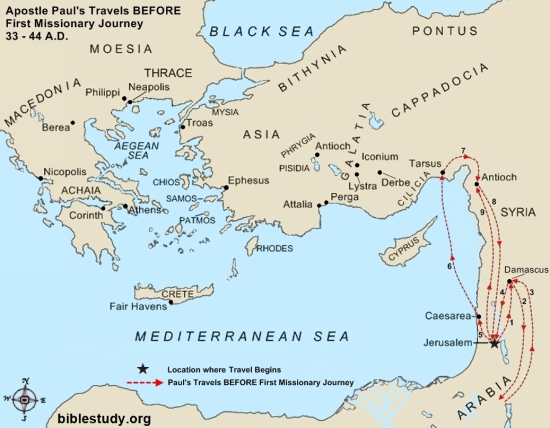 THE APOSTLE PAUL FIRST MISSIONARY JOURNEY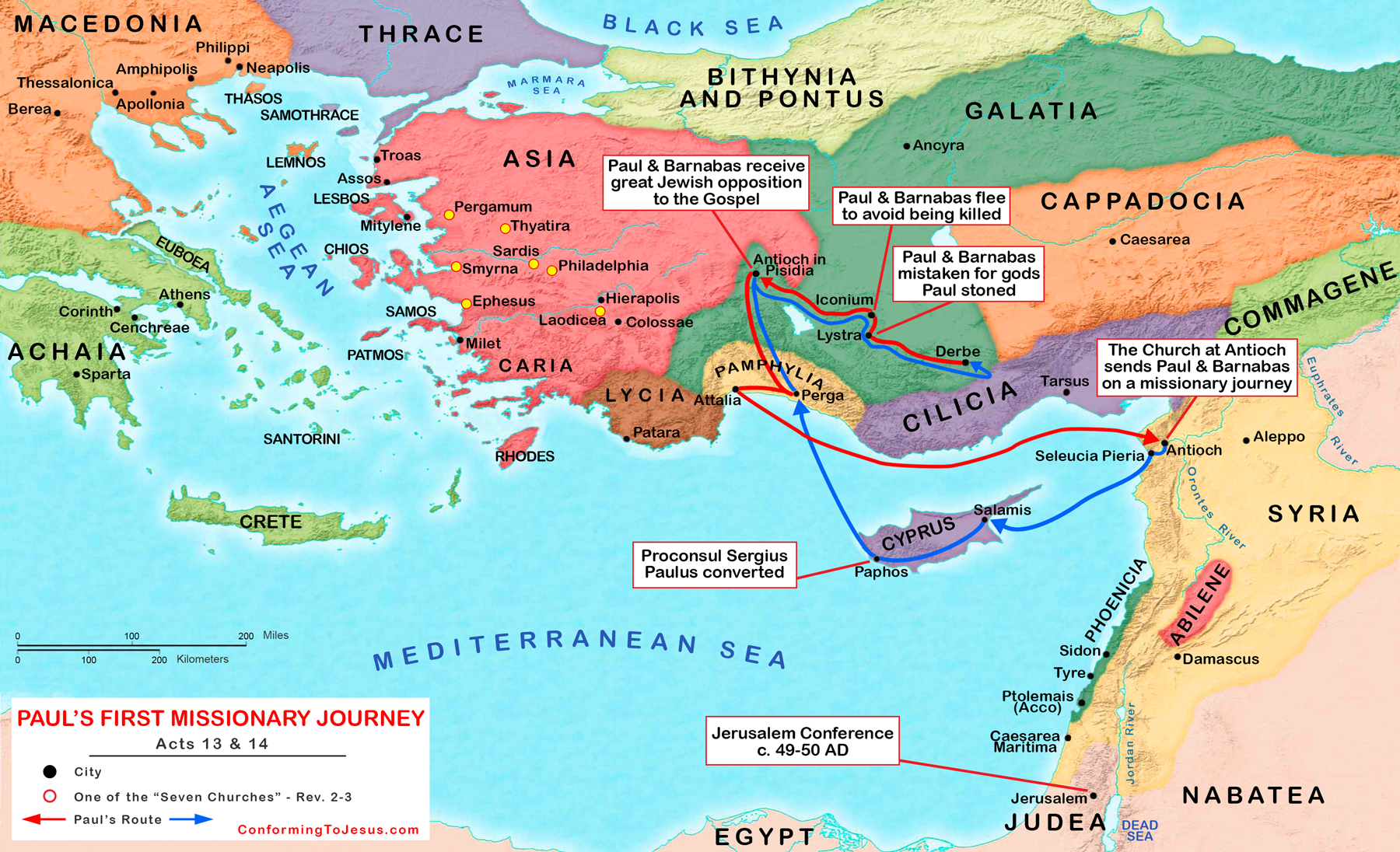 THE APOSTLE PAUL SECOND MISSIONARY JOURNEY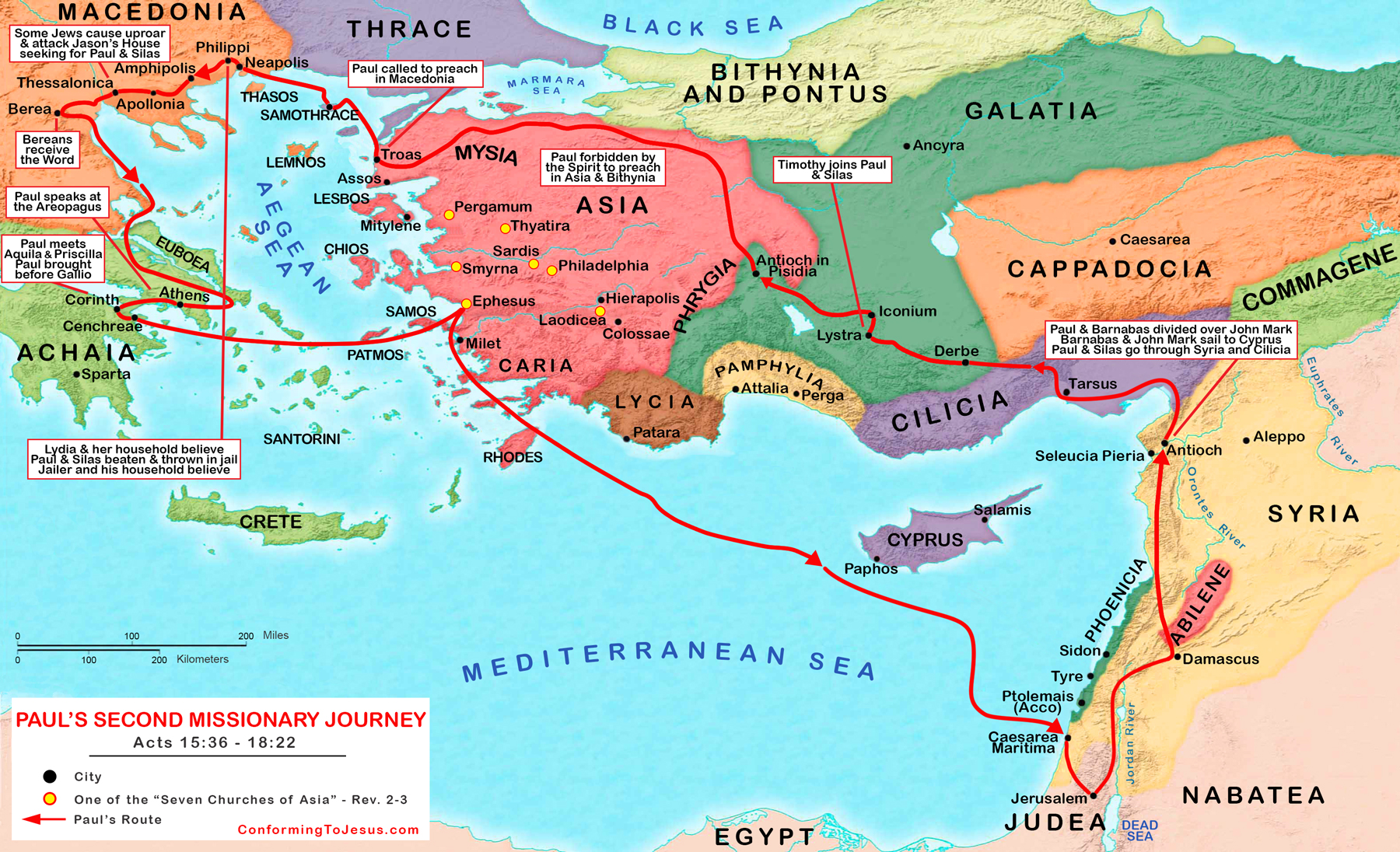 THE APOSTLE PAUL THIRD MISSIONARY JOURNEY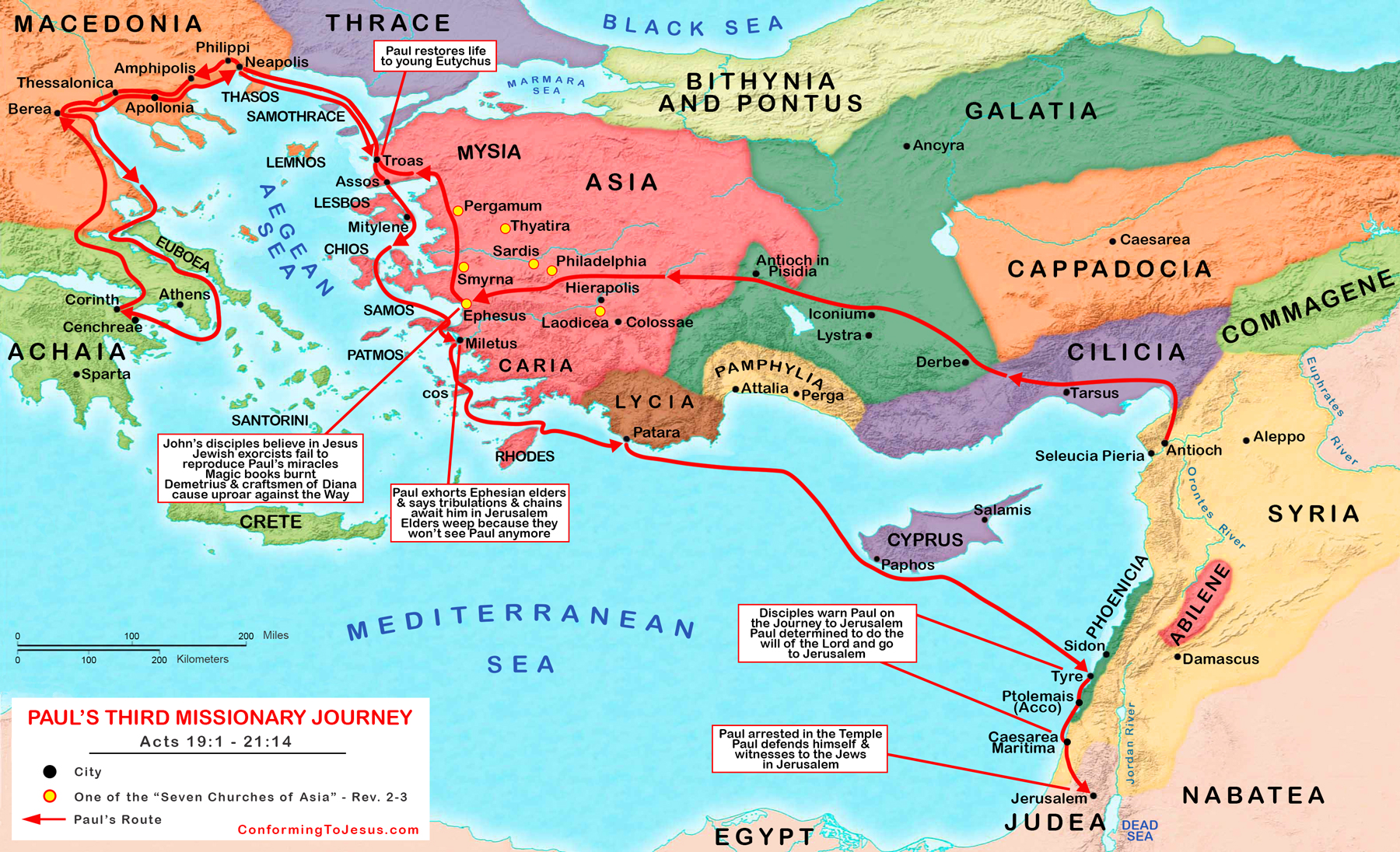 